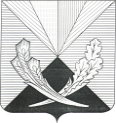 Контрольно-счетная палата муниципального района Челно-Вершинский446840, Самарская область, Челно-Вершинский район, с. Челно-Вершины, ул.Почтовая ,3,тел.: 2-12-53,  e-mail: kontrol.ver@mail.ruЗаключение № 2по проекту решения Собрания представителей района «О внесении изменений в решение Собрания представителей района «О бюджете муниципального района Челно-Вершинский на 2018 год и плановый период 2019 и 2020 годов»с. Челно-Вершины                                                                                                     29.03.2018г.	Заключение по проекту решения Собрания представителей муниципального района Челно-Вершинский «О внесении изменений в решение Собрания представителей муниципального района  Челно-Вершинский «О бюджете муниципального района Челно-Вершинский на 2018 год и плановый период 2019 и 2020 годов»от 27.12.2017  года  № 146 подготовлено  в соответствии  с Бюджетным кодексом Российской Федерации, Положением о бюджетном устройстве и  бюджетном процессе в муниципальном  районе Челно-Вершинский, утвержденным постановлением  Собрания представителей муниципального района Челно-Вершинский от 13 февраля 2014 года  № 226, Положением о Контрольно-счетной палате муниципального района Челно-Вершинский, утвержденным решением Собрания представителей муниципального района Челно-Вершинский от 20.03.2012г. № 106.Внесенными изменениями доходы бюджета  2018 года муниципального района увеличатся на  7 094.0 тыс. руб. в том числе:             1. Увеличение  субсидий в объеме 5 830.0 тыс.руб. в том числе:-  на основании Постановления Правительства Самарской области от 02.02.2018 № 56субсидии на поддержку муниципальных программ по формированию комфортной городской среды – 4 346.0 тыс. руб.;-  на основании Постановления Правительства Самарской области от 02.02.2018 года № 69 субсидии по предоставлению молодым семьям социальных выплат на приобретение жилого помещения или создания объекта индивидуального жилищного хозяйства – 1 484.0 тыс.руб.;          2. Увеличение субвенций в объеме 780.0 тыс.руб. на основании Закона Самарской области от 14.02.2018 года № 8- ГД , в том числе:     - субвенции на осуществление государственных полномочий по обеспечению жильем инвалидов – 660.0 тыс. рублей ;    - субвенции на осуществление полномочий по составлению (изменению дополнений) списков кандидатов в присяжные заседатели федеральных судов общей юрисдикции в РФ–   120.0 тыс. рублей.          3. Увеличение межбюджетных трансфертов  в объеме 483.0 тыс. руб., на основании Соглашения о передаче осуществлении части полномочий от сельского поселения Челно-Вершины на организацию благоустройства территории поселения в части проведения отдельных видов робот по благоустройству дворовых территорий многоквартирных домов-483.0 тыс.руб. 3.Дефицит бюджета-дефицит бюджета остается без изменения  и составит 27 751.0 тыс.руб.	В расходной части увеличение в объеме 7 094.0 тыс. руб., соответственно произойдет по разделу «Администрация муниципального района Челно-Вершинский» увеличениена сумму 4 949.0 тыс., в том числе:-  на основании Постановления Правительства Самарской области от 02.02.2018 № 56субсидии на улучшение условий проживания ветеранов ВОВ – 4 346.0 тыс. руб.;- субвенции на осуществление полномочий по составлению (изменению дополнений) списков кандидатов в присяжные заседатели федеральных судов общей юрисдикции в РФ–   120.0 тыс. рублей.- на основании Соглашения о передаче осуществлении части полномочий от сельского поселения Челно-Вершины на организацию благоустройства территории поселения в части проведения отдельных видов робот по благоустройству дворовых территорий многоквартирных домов-483.0 тыс.руб.2. Управление финансами администрации муниципального района Челно-Вершинский Самарской области»  увеличение на сумму 2 144.0 тыс. руб., в том числе:-  на основании Постановления Правительства Самарской области от 02.02.2018 года № 69 субсидии по предоставлению молодым семьям социальных выплат на приобретение жилого помещения или создания объекта индивидуального жилищного хозяйства – 1 484.0 тыс.руб.;     - субвенции на осуществление государственных полномочий по обеспечению жильем инвалидов – 660.0 тыс. рублей.Перераспределение средств в расходной части бюджета на 2018-2020 гг. в пределах общего объема бюджетных ассигнований предусмотренных бюджетом района: Уменьшение:Резерв на софинансирование  по областным программам -931.0 тыс.руб.Увеличение:  - ЦОСМИ на содержание образовательных учреждений -850.0 тыс.руб.;-дотация сельскому поселению Токмакла -50.0 тыс.руб.;- софинансирование на организацию и проведение мероприятий с несовершеннолетними в период каникул и свободное от учебы время -24.0 тыс.руб.;-увеличение софинансирование по улучшению условий проживания ветеранов ВОВ- 7.0 тыс.руб.       Параметры районного бюджетаВ результате изменений параметры районного  бюджета на 2018 год составят:- доходы- 156 490.0 тыс.руб.;- расходы- 184 241.0 тыс.руб.- Дефицит бюджета -  27 751.0 тыс.руб.ПредложенияПредставленный проект Решения «О внесении изменений в Решение Собрания представителей муниципального района Челно-Вершинский«О бюджете муниципального района Челно-Вершинский на 2018 год и плановый период 2019 и 2020 годов» от 27.12.2017 года  № 146 соответствует требованиям Бюджетного кодекса Российской Федерации в части соблюдениязаконодательно установленных параметров бюджета, бюджетной классификации Российской Федерации, принципа сбалансированности бюджета.Контрольно-счетная палата  муниципального района Челно-Вершинский считает возможным рассмотреть представленный проект Решения «О внесении изменений в решение Собрания представителей района  «О бюджете муниципального района Челно-Вершинский на 2018 год и плановый период 2019 и 2020 годов» на заседании Собрания представителей.Председатель Контрольно-счетной палатымуниципального района Челно-Вершинский                                                      Е.Г.Сарейкина